Рассмотрев заявления депутатов Совета депутатов ЗАТО г. Зеленогорска Петрова Виктора Андреевича, Сперанского Михаила Викторовича, на основании статьи 16 Регламента Совета депутатов ЗАТО г. Зеленогорска Совет депутатов ЗАТО г. ЗеленогорскаР Е Ш И Л:Внести в решение Совета депутатов ЗАТО г. Зеленогорска от 30.09.2014 № 1-4р «О составе постоянных комиссий Совета депутатов ЗАТО г. Зеленогорска» следующие изменения:Ввести в состав постоянной комиссии по социальной политике и делам молодежи депутата Совета депутатов ЗАТО г. Зеленогорска Петрова Виктора Андреевича.Вывести из состава постоянной комиссии по местному самоуправлению, правовым вопросам и безопасности населения депутата Совета депутатов ЗАТО г. Зеленогорска Петрова Виктора Андреевича.Ввести в состав постоянной комиссии по местному самоуправлению, правовым вопросам и безопасности населения депутата Совета депутатов ЗАТО г. Зеленогорска Сперанского Михаила Викторовича.Настоящее решение вступает в силу в день подписания и подлежит опубликованию в газете «Панорама».Глава ЗАТО г. Зеленогорска						П.Е. Корчашкин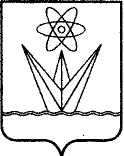  СОВЕТ ДЕПУТАТОВЗАКРЫТОГО АДМИНИСТРАТИВНО-ТЕРРИТОРИАЛЬНОГО ОБРАЗОВАНИЯ ГОРОДА ЗЕЛЕНОГОРСКАКРАСНОЯРСКОГО КРАЯРЕШЕНИЕ СОВЕТ ДЕПУТАТОВЗАКРЫТОГО АДМИНИСТРАТИВНО-ТЕРРИТОРИАЛЬНОГО ОБРАЗОВАНИЯ ГОРОДА ЗЕЛЕНОГОРСКАКРАСНОЯРСКОГО КРАЯРЕШЕНИЕ СОВЕТ ДЕПУТАТОВЗАКРЫТОГО АДМИНИСТРАТИВНО-ТЕРРИТОРИАЛЬНОГО ОБРАЗОВАНИЯ ГОРОДА ЗЕЛЕНОГОРСКАКРАСНОЯРСКОГО КРАЯРЕШЕНИЕ СОВЕТ ДЕПУТАТОВЗАКРЫТОГО АДМИНИСТРАТИВНО-ТЕРРИТОРИАЛЬНОГО ОБРАЗОВАНИЯ ГОРОДА ЗЕЛЕНОГОРСКАКРАСНОЯРСКОГО КРАЯРЕШЕНИЕ05.11.2015г. Зеленогорскг. Зеленогорск№ 15-103рО внесении изменений в решение Совета депутатов ЗАТО г. Зеленогорска от 30.09.2014 № 1-4р «О составе постоянных комиссий Совета депутатов ЗАТО г. Зеленогорска»О внесении изменений в решение Совета депутатов ЗАТО г. Зеленогорска от 30.09.2014 № 1-4р «О составе постоянных комиссий Совета депутатов ЗАТО г. Зеленогорска»